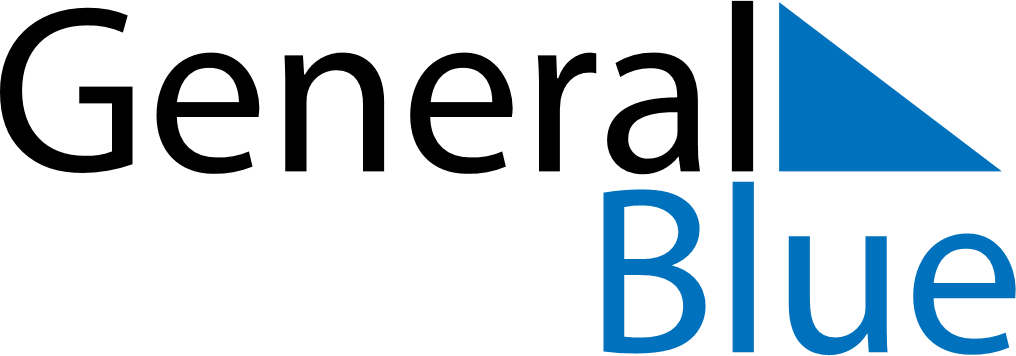 Sweden 2019 HolidaysSweden 2019 HolidaysDATENAME OF HOLIDAYJanuary 1, 2019TuesdayNew Year’s DayJanuary 5, 2019SaturdayTrettondagsaftonJanuary 6, 2019SundayEpiphanyJanuary 13, 2019SundayTjugondag KnutMarch 3, 2019SundayVasaloppetMarch 25, 2019MondayMarie BebådelsedagApril 18, 2019ThursdayMaundy ThursdayApril 19, 2019FridayGood FridayApril 20, 2019SaturdayEaster SaturdayApril 21, 2019SundayEaster SundayApril 22, 2019MondayEaster MondayApril 30, 2019TuesdayWalpurgis NightMay 1, 2019WednesdayLabour DayMay 26, 2019SundayMother’s DayMay 30, 2019ThursdayAscension DayJune 6, 2019ThursdayNational DayJune 8, 2019SaturdayWhitsun EveJune 9, 2019SundayPentecostJune 10, 2019MondayWhit MondayJune 21, 2019FridayMidsummer EveJune 22, 2019SaturdayMidsummer DayNovember 1, 2019FridayHalloweenNovember 2, 2019SaturdayAll Saints’ DayNovember 6, 2019WednesdayGustav-Adolf-dagenNovember 11, 2019MondayMårtensgåsDecember 10, 2019TuesdayNobeldagenDecember 13, 2019FridayLuciadagenDecember 24, 2019TuesdayChristmas EveDecember 25, 2019WednesdayChristmas DayDecember 26, 2019ThursdayBoxing DayDecember 31, 2019TuesdayNew Year’s Eve